CIENCIAS NATURAIS_4OS SERES VIVOSSERES VIVOS E INERTES: https://www.youtube.com/watch?v=1HITSsx9rZMAS PLANTAS: PARTES DUNHA PLANTAhttps://www.youtube.com/watch?v=3PP50FAMIzU&t=77sRecordade: Todos os seres vivos nacen, crecen, reprodúcense e morren.Para poder vivir necesitamos aire, alimento e auga.Son seres vivos as persoas, os animais e as plantas. 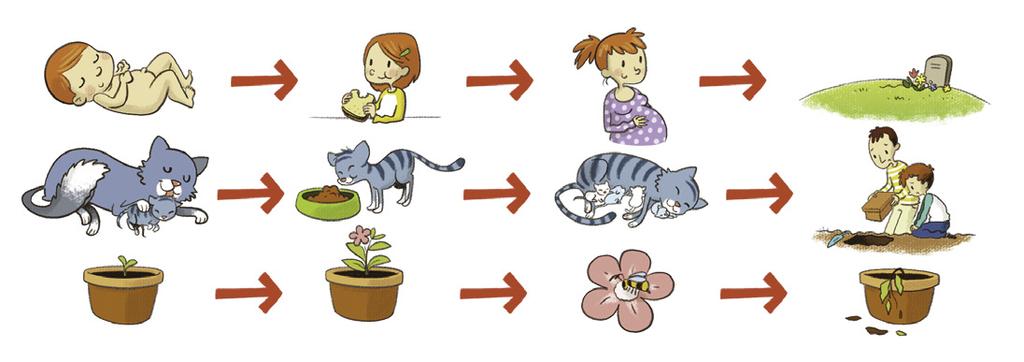 1.- Escribe a primeira letra de cada debuxo e completa.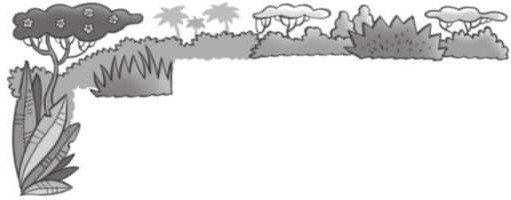 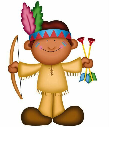 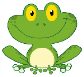 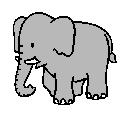 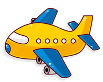 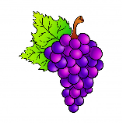 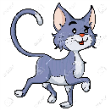 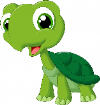 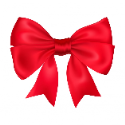 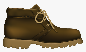 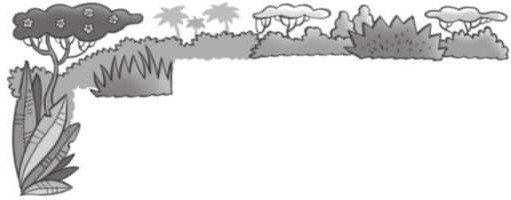 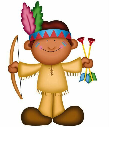 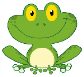 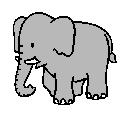 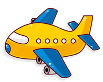 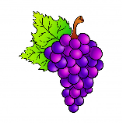 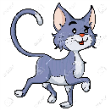 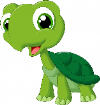 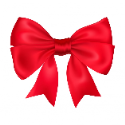 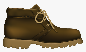                                 ,2.- Escribe cada parte da planta onde corresponda.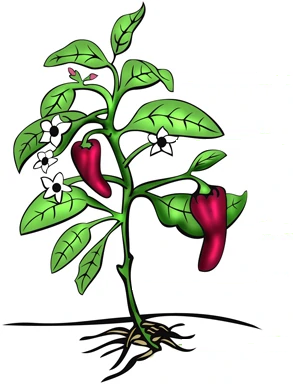 3.- Que parte da planta comemos? Rodea.		Raíz 		talo			follas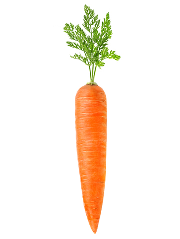 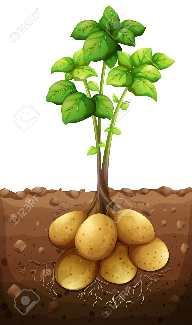 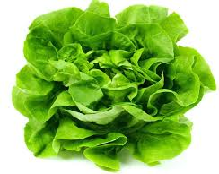 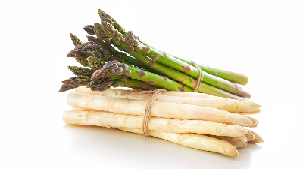 4.- Colorea os seres vivos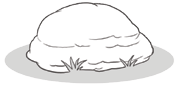 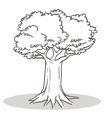 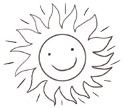 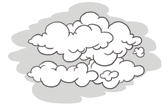 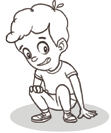 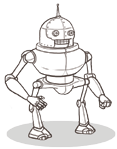 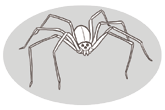 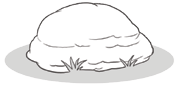 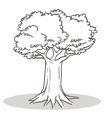 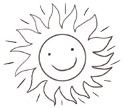 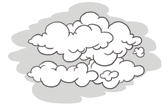 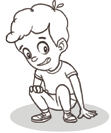 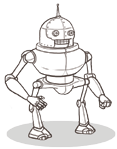 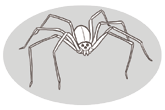 5.- Que características comparten todos os seres vivos? Marca.	Voan			Aliméntanse			Nacen	Teñen pelo		Teñen patas			Teñen fillos	 Morren			Teñen aletas			Viven na auga6.- Observa os debuxos e numera 1 ou 2 segundo corresponda.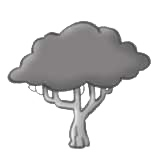 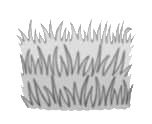 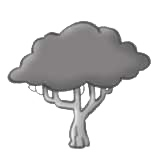 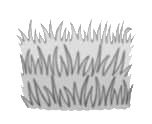 	É de gran tamaño.	O seu talo chámase tronco.	Crece lentamente.	O seu talo é brando e flexible.	As raíces son grosas e profundas.	A súa vida é curta.7.- Observa e explica que lle ocorre a planta en cada caso.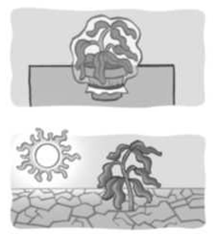 ________________________________________________________________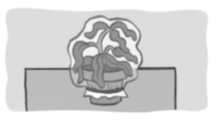 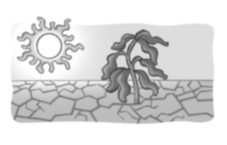 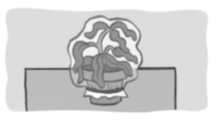 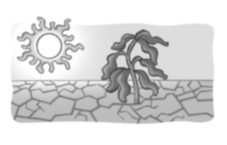 ______________________________________________________________